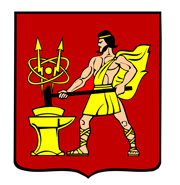 АДМИНИСТРАЦИЯ ГОРОДСКОГО ОКРУГА ЭЛЕКТРОСТАЛЬМОСКОВСКОЙ ОБЛАСТИРАСПОРЯЖЕНИЕ19.06.2019 № 273-рОб отмене проекта планировки территории городского округа Электросталь Московской области в границах: территория жилого дома 23 по пр. Ленина – территория МДОУ «Детский сад № 28 общеразвивающего вида» – территория жилого дома 27 по пр. Ленина – пр. ЛенинаВ соответствии со ст.48 Федерального закона от 06.10.2003 № 131-ФЗ «Об общих принципах организации местного самоуправления в Российской Федерации», в целях рационального использования земельных ресурсов городского округа Электросталь:1. Отменить проект планировки территории городского округа Электросталь Московской области в границах: территория жилого дома 23 по пр.Ленина - территория МДОУ "Детский сад № 28 общеразвивающего вида" - территория жилого дома 27 по пр.Ленина - пр.Ленина, утвержденный распоряжением Администрации городского округа Электросталь Московской области от 23.12.2013 № 881-р.2. Опубликовать настоящее распоряжение в газете «Официальный вестник» и
разместить его на официальном сайте www.electrostal.ru городского округа Электросталь Московской области.3. Источником финансирования публикаций принять денежные средства, предусмотренные в бюджете городского округа Электросталь Московской области по подразделу 0113 «Другие общегосударственные вопросы» раздела 0100.Глава городского округа 									В.Я. Пекарев